Záväzná prihláškana cyklický vzdelávací program v rámci projektuVzdelávame umenímvzdelávací program: Nonverbális és másodlagos verbális kommunikáció a magyar néptáncban/Neverbálna a druhotne verbálna komunikácia v maďarskom ľudovom tanci. Néptánc gesztusok és hétköznapi gesztusok, mint koreográfiai inspirációk/Gestá v ľudovom tanci a každodenné gestá, ako choreografické inšpirácie)Odborné semináre sa uskutočnia v Želiezovciach (viď. plagát v prílohe). Podmienkou účasti na tvorivých dielňach je zaplatenie účastníckeho poplatku na číslo účtu: 7000311345/8180 (IBAN SK25 8180 0000 0070 0031 1345) a zaslanie záväznej prihlášky spolu aj s potvrdením o zaplatení účastníckeho poplatku. Účastnícky poplatok je 10,00€/osoba/1tvorivá dielňa (1 dvojdňové víkendové stretnutie).  Jazyk odborného seminára: slovenský, maďarský (tlmočenie zabezpečené). Termín uzávierky je 29.3.2019.Meno a priezvisko:.............................................................................................................Vysielajúca organizácia: ...................................................................................................Adresa: ..............................................................................................................................Tel. č..................................................................................................................................E-mail: ..............................................................................................................................V …………............  dňa …............................                                ...................................									 podpis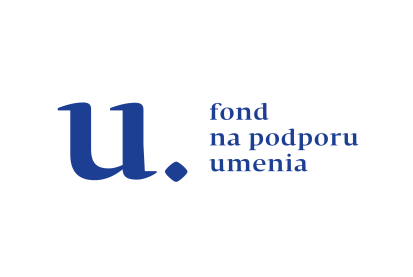 Kontakt a viac informácií:                                                               Hlavným partnerom podujatia je Regionálne osvetové stredisko v LeviciachEstera Juhászová, metodik folklóruFr.Hečku 25, 934 47 Levice00421 918 949 538, juhaszova@roslevicewww.roslevice.sk